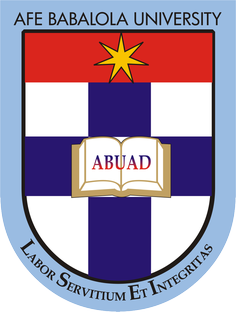 James Harrison17/ENG03/024CIVIL ENGINEERINGSUBMITTED TOENGR. DR. OYEBODEAFE BABALOLA UNIVERSITY, ADO-EKITI, EKITI STATE.ENG 384 CLASS TESTQuestion 1During the lockdown I took time to understand a lot about myself being at home a lot. Also involved myself in different online seminars to learn software for building designs and construction, examples include Orion and Revit. We were given loads of assignments initially to submit which I ensured I did diligently. I watched a lot of movies too to pass being at home most days as staying at home for such a long-time span is new to me but I also ensured I didn’t forget the semester was over. The lockdown also made room for family time since we were all at home and didn’t have much to do apart from pray and wait. Lastly, I ensured I kept a close relationship with God almighty especially now we need God more than ever.